Run Visits per Provider Per Day for Selected Time Period.Export results to an Excel SpreadsheetLabel columns appropriatelyDelete out non-continuity clinic or non-credited daysDivide daily totals by 2 for session analysis average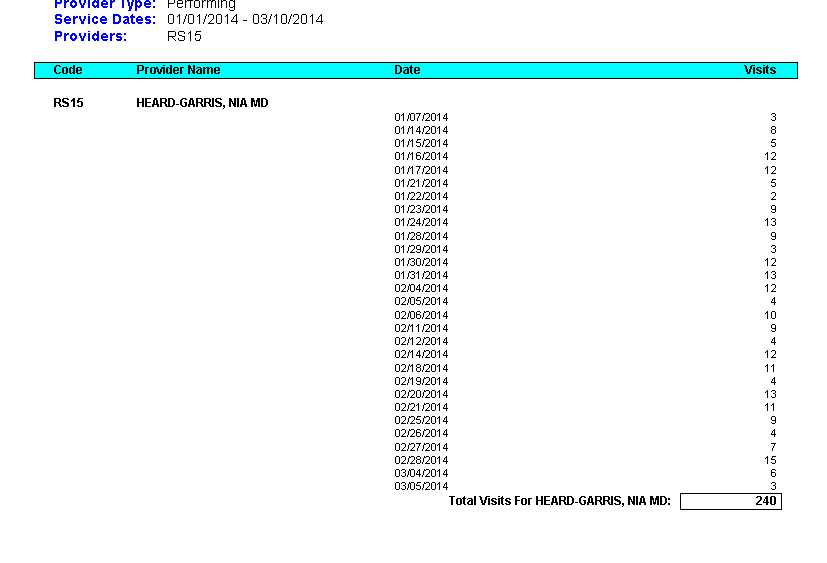 Add mock excel spreadsheet.You must upload your experience log as well, please format in Excel spreadsheet so that you and your mentor can reflect on your experience. 